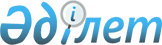 О внесении изменений и дополнений в решение Меркенского районного маслихата от 29 декабря 2020 года №80-2 "О бюджете сельских округов Меркенского района на 2021-2023 годы"Решение Меркенского районного маслихата Жамбылской области от 28 декабря 2021 года № 20-2
      Меркенский районный маслихат РЕШИЛ:
      1. Внести в решение Меркенского районного маслихата "О бюджете сельских округов Меркенского района на 2021-2023 годы" от 29 декабря 2020 года №80-2 (зарегистрировано в Реестре государственной регистрации нормативных правовых актов за №4877) следующие изменения и дополнения:
      пункты 1-1, 1-2, 1-3, 1-4, 1-5, 1-6, 1-7, 1-8, 1-9, 1-10, 1-11, 1-12, 1-13, 1-14 указанного решения изложить в новои редакции:
      "1-1. Утвердить бюджет Актоганского сельского округа на 2021-2023 годы согласно приложению 1 соответственно, в том числе на 2021 год в следующих объемах:
      доходы –36065 тысяч тенге, в том числе:
      налоговые поступления – 6210 тысяч тенге;
      неналоговые поступления – 0 тысяч тенге;
      поступления от продажи основного капитала –0 тысяч тенге;
      поступления трансфертов –29855 тысяч тенге;
      затраты –39432 тысяч тенге;
      чистое бюджетное кредитование –0 тысяч тенге;
      бюджетные кредиты – 0 тысяч тенге;
      погашение бюджетных кредитов –0 тысяч тенге;
      сальдо по операциям с финансовыми активами –0 тысяч тенге;
      приобретение финансовых активов – 0 тысяч тенге;
      поступление от продажи финансовых активов государства – 0 тысяч тенге;
      дефицит бюджета (профицит) – - 3367 тысяч тенге;
      финансирование дефицита бюджета (использование профицита) – 3367 тысяч тенге;
      поступление займов -0 тысяч тенге;
      погашение займов -0 тысяч тенге;
      используемые остатки бюджетных средств -3367 тысяч тенге.
      "1-2. Утвердить бюджет Жамбылского сельского округа на 2021-2023 годы согласно приложению 2 соответственно, в том числе на 2021 год в следующих объемах:
      доходы – 57943 тысяч тенге, в том числе:
      налоговые поступления – 28470 тысяч тенге;
      неналоговые поступления –110 тысяч тенге;
      поступления от продажи основного капитала –0 тысяч тенге;
      поступления трансфертов –29363 тысяч тенге;
      затраты –66577 тысяч тенге;
      чистое бюджетное кредитование –0 тысяч тенге;
      бюджетные кредиты – 0 тысяч тенге;
      погашение бюджетных кредитов –0 тысяч тенге;
      сальдо по операциям с финансовыми активами –0 тысяч тенге;
      приобретение финансовых активов – 0 тысяч тенге;
      поступление от продажи финансовых активов государства – 0 тысяч тенге;
      дефицит бюджета (профицит) – - 8634 тысяч тенге;
      финансирование дефицита бюджета (использование профицита) – 8634 тысяч тенге;
      поступление займов -0 тысяч тенге;
      погашение займов -0 тысяч тенге;
      используемые остатки бюджетных средств -8634 тысяч тенге.
      1-3. Утвердить бюджет Меркенского сельского округа на 2021-2023 годы согласно приложению 3 соответственно, в том числе на 2021 год в следующих объемах:
      доходы -92462 тысяч тенге, в том числе:
      налоговые поступления –53879 тысяч тенге;
      неналоговые поступления –480 тысяч тенге;
      поступления от продажи основного капитала –0 тысяч тенге;
      поступления трансфертов –38103 тысяч тенге;
      затраты –111043 тысяч тенге;
      чистое бюджетное кредитование –0 тысяч тенге;
      бюджетные кредиты – 0 тысяч тенге;
      погашение бюджетных кредитов –0 тысяч тенге;
      сальдо по операциям с финансовыми активами –0 тысяч тенге;
      приобретение финансовых активов – 0 тысяч тенге;
      поступление от продажи финансовых активов государства – 0 тысяч тенге;
      дефицит бюджета (профицит) – - 18581 тысяч тенге;
      финансирование дефицита бюджета (использование профицита) – 18581 тысяч тенге;
      поступление займов -0 тысяч тенге;
      погашение займов -0 тысяч тенге;
      используемые остатки бюджетных средств -18581 тысяч тенге.
      1-4. Утвердить бюджет Сарымолдаевского сельского округа на 2021-2023 годы согласно приложению 4 соответственно, в том числе на 2021 год в следующих объемах:
      доходы -63587 тысяч тенге, в том числе:
      налоговые поступления – 27234 тысяч тенге;
      неналоговые поступления –200 тысяч тенге;
      поступления от продажи основного капитала –0 тысяч тенге;
      поступления трансфертов –36153тысяч тенге;
      затраты –72504 тысяч тенге;
      чистое бюджетное кредитование –0 тысяч тенге;
      бюджетные кредиты – 0 тысяч тенге;
      погашение бюджетных кредитов –0 тысяч тенге;
      сальдо по операциям с финансовыми активами –0 тысяч тенге;
      приобретение финансовых активов – 0 тысяч тенге;
      поступление от продажи финансовых активов государства – 0 тысяч тенге;
      дефицит бюджета (профицит) – - 8917 тысяч тенге; 
      финансирование дефицита бюджета (использование профицита) – 8917 тысяч тенге;
      поступление займов -0 тысяч тенге;
      погашение займов -0 тысяч тенге;
      используемые остатки бюджетных средств -8917 тысяч тенге.
      1-5. Утвердить бюджет Ойталского сельского округа на 2021-2023 годы согласно приложению 5 соответственно, в том числе на 2021 год в следующих объемах:
      доходы -62455 тысяч тенге, в том числе:
      налоговые поступления – 22590 тысяч тенге;
      неналоговые поступления – 29 тысяч тенге;
      поступления от продажи основного капитала –0 тысяч тенге;
      поступления трансфертов –39836 тысяч тенге;
      затраты – 65815 тысяч тенге;
      чистое бюджетное кредитование –0 тысяч тенге;
      бюджетные кредиты – 0 тысяч тенге;
      погашение бюджетных кредитов –0 тысяч тенге;
      сальдо по операциям с финансовыми активами –0 тысяч тенге;
      приобретение финансовых активов – 0 тысяч тенге;
      поступление от продажи финансовых активов государства – 0 тысяч тенге;
      дефицит бюджета (профицит) – - 3360 тысяч тенге;
      финансирование дефицита бюджета (использование профицита) – 3360 тысяч тенге;
      поступление займов -0 тысяч тенге;
      погашение займов -0 тысяч тенге;
      используемые остатки бюджетных средств -3360 тысяч тенге.
      1-6. Утвердить бюджет Т.Рыскуловского сельского округа на 2021-2023 годы согласно приложению 6 соответственно, в том числе на 2021 год в следующих объемах:
      доходы -51082 тысяч тенге, в том числе:
      налоговые поступления – 4400 тысяч тенге;
      неналоговые поступления –0 тысяч тенге;
      поступления от продажи основного капитала –8947 тысяч тенге;
      поступления трансфертов –37735 тысяч тенге;
      затраты –53266 тысяч тенге;
      чистое бюджетное кредитование –0 тысяч тенге;
      бюджетные кредиты – 0 тысяч тенге;
      погашение бюджетных кредитов –0 тысяч тенге;
      сальдо по операциям с финансовыми активами –0 тысяч тенге;
      приобретение финансовых активов – 0 тысяч тенге;
      поступление от продажи финансовых активов государства – 0 тысяч тенге;
      дефицит бюджета (профицит) – - 2184 тысяч тенге;
      финансирование дефицита бюджета (использование профицита) – 2184 тысяч тенге;
      поступление займов -0 тысяч тенге;
      погашение займов -0 тысяч тенге;
      используемые остатки бюджетных средств 2184 тысяч тенге.
      1-7. Утвердить бюджет Таттинского сельского округа на 2021-2023 годы согласно приложению 7 соответственно, в том числе на 2021 год в следующих объемах: 
      доходы -185746 тысяч тенге, в том числе:
      налоговые поступления –3310 тысяч тенге;
      неналоговые поступления –50 тысяч тенге;
      поступления от продажи основного капитала –0 тысяч тенге;
      поступления трансфертов –182386 тысяч тенге;
      затраты –186930 тысяч тенге;
      чистое бюджетное кредитование –0 тысяч тенге;
      бюджетные кредиты – 0 тысяч тенге;
      погашение бюджетных кредитов –0 тысяч тенге;
      сальдо по операциям с финансовыми активами –0 тысяч тенге;
      приобретение финансовых активов – 0 тысяч тенге;
      поступление от продажи финансовых активов государства – 0 тысяч тенге;
      дефицит бюджета (профицит) – - 1184 тысяч тенге;
      финансирование дефицита бюджета (использование профицита) – 1184 тысяч тенге;
      поступление займов -0 тысяч тенге;
      погашение займов -0 тысяч тенге;
      используемые остатки бюджетных средств –1184 тысяч тенге.
      1-8. Утвердить бюджет Акаральского сельского округа на 2021-2023 годы согласно приложению 8 соответственно, в том числе на 2021 год в следующих объемах: 
      доходы -36139 тысяч тенге, в том числе:
      налоговые поступления –4900 тысяч тенге;
      неналоговые поступления –0 тысяч тенге;
      поступления от продажи основного капитала –0 тысяч тенге;
      поступления трансфертов –31239 тысяч тенге;
      затраты – 37485 тысяч тенге;
      чистое бюджетное кредитование –0 тысяч тенге;
      бюджетные кредиты – 0 тысяч тенге;
      погашение бюджетных кредитов –0 тысяч тенге;
      сальдо по операциям с финансовыми активами –0 тысяч тенге;
      приобретение финансовых активов – 0 тысяч тенге;
      поступление от продажи финансовых активов государства – 0 тысяч тенге;
      дефицит бюджета (профицит) – - 1346 тысяч тенге;
      финансирование дефицита бюджета (использование профицита) – 1346 тысяч тенге;
      поступление займов -0 тысяч тенге;
      погашение займов -0 тысяч тенге;
      используемые остатки бюджетных средств -1346 тысяч тенге.
      1-9. Утвердить бюджет Суратского сельского округа на 2021-2023 годы согласно приложению 9 соответственно, в том числе на 2021 год в следующих объемах: 
      доходы -34869 тысяч тенге, в том числе:
      налоговые поступления – 3550 тысяч тенге;
      неналоговые поступления –30 тысяч тенге;
      поступления от продажи основного капитала –0 тысяч тенге;
      поступления трансфертов –31289 тысяч тенге;
      затраты –36934 тысяч тенге;
      чистое бюджетное кредитование –0 тысяч тенге;
      бюджетные кредиты – 0 тысяч тенге;
      погашение бюджетных кредитов –0 тысяч тенге;
      сальдо по операциям с финансовыми активами –0 тысяч тенге;
      приобретение финансовых активов – 0 тысяч тенге;
      поступление от продажи финансовых активов государства – 0 тысяч тенге;
      дефицит бюджета (профицит) – - 2065 тысяч тенге;
      финансирование дефицита бюджета (использование профицита) – 2065 тысяч тенге;
      поступление займов -0 тысяч тенге;
      погашение займов -0 тысяч тенге;
      используемые остатки бюджетных средств -2065 тысяч тенге.
      1-10. Утвердить бюджет Жанатоганского сельского округа на 2021-2023 годы согласно приложению 10 соответственно, в том числе на 2021 год в следующих объемах:
      доходы -32653 тысяч тенге, в том числе:
      налоговые поступления –5559 тысяч тенге;
      неналоговые поступления –30 тысяч тенге;
      поступления от продажи основного капитала –0 тысяч тенге;
      поступления трансфертов –27064 тысяч тенге;
      затраты –37738 тысяч тенге;
      чистое бюджетное кредитование –0 тысяч тенге;
      бюджетные кредиты – 0 тысяч тенге;
      погашение бюджетных кредитов –0 тысяч тенге;
      сальдо по операциям с финансовыми активами –0 тысяч тенге;
      приобретение финансовых активов – 0 тысяч тенге;
      поступление от продажи финансовых активов государства – 0 тысяч тенге;
      дефицит бюджета (профицит) – - 5085 тысяч тенге;
      финансирование дефицита бюджета (использование профицита) – 5085 тысяч тенге;
      поступление займов -0 тысяч тенге;
      погашение займов -0 тысяч тенге;
      используемые остатки бюджетных средств -5085 тысяч тенге.
      1-11. Утвердить бюджет Андас батырского сельского округа на 2021-2023 годы согласно приложению 11 соответственно, в том числе на 2021 год в следующих объемах:
      доходы -67915тысяч тенге, в том числе:
      налоговые поступления –16100 тысяч тенге;
      неналоговые поступления –0 тысяч тенге;
      поступления от продажи основного капитала –0 тысяч тенге;
      поступления трансфертов –51815 тысяч тенге;
      затраты – 74794 тысяч тенге;
      чистое бюджетное кредитование –0 тысяч тенге;
      бюджетные кредиты – 0 тысяч тенге;
      погашение бюджетных кредитов –0 тысяч тенге;
      дефицит бюджета (профицит) – - 6879 тысяч тенге;
      финансирование дефицита бюджета (использование профицита) – 6879 тысяч тенге;
      поступление займов -0 тысяч тенге;
      погашение займов -0 тысяч тенге;
      используемые остатки бюджетных средств -6879 тысяч тенге.
      1-12. Утвердить бюджет Кенесского сельского округа на 2021-2023 годы согласно приложению 12 соответственно, в том числе на 2021 год в следующих объемах: 
      доходы -43077 тысяч тенге, в том числе:
      налоговые поступления –3700 тысяч тенге;
      неналоговые поступления –30 тысяч тенге;
      поступления от продажи основного капитала –0 тысяч тенге;
      поступления трансфертов –39347 тысяч тенге;
      затраты – 45279 тысяч тенге;
      чистое бюджетное кредитование –0 тысяч тенге;
      бюджетные кредиты – 0 тысяч тенге;
      погашение бюджетных кредитов –0 тысяч тенге;
      дефицит бюджета (профицит) – - 2202 тысяч тенге;
      финансирование дефицита бюджета (использование профицита) – 2202 тысяч тенге;
      поступление займов -0 тысяч тенге;
      погашение займов -0 тысяч тенге;
      используемые остатки бюджетных средств -2202 тысяч тенге.
      1-13. Утвердить бюджет Акерменского сельского округа на 2021-2023 годы согласно приложению 13 соответственно, в том числе на 2021 год в следующих объемах:
      доходы -33947 тысяч тенге, в том числе;
      налоговые поступления –2960 тысяч тенге;
      неналоговые поступления -50 тысяч тенге;
      поступления от продажи основного капитала –0 тысяч тенге;
      поступления трансфертов –30937 тысяч тенге;
      затраты –34852 тысяч тенге;
      чистое бюджетное кредитование –0 тысяч тенге;
      бюджетные кредиты – 0 тысяч тенге;
      погашение бюджетных кредитов –0 тысяч тенге;
      сальдо по операциям с финансовыми активами –0 тысяч тенге;
      приобретение финансовых активов – 0 тысяч тенге;
      поступление от продажи финансовых активов государства – 0 тысяч тенге;
      дефицит бюджета (профицит) – - 905 тысяч тенге;
      финансирование дефицита бюджета (использование профицита) – 905 тысяч тенге;
      поступление займов -0 тысяч тенге;
      погашение займов -0 тысяч тенге;
      используемые остатки бюджетных средств -905 тысяч тенге.
      1-14. Утвердить бюджет Аспаринского сельского округа на 2021-2023 годы согласно приложению 14 соответственно, в том числе на 2021 год в следующих объемах:
      доходы -36846 тысяч тенге, в том числе:
      налоговые поступления –2630 тысяч тенге;
      неналоговые поступления -30 тысяч тенге;
      поступления от продажи основного капитала –0 тысяч тенге;
      поступления трансфертов –34186 тысяч тенге;
      затраты – 37480 тысяч тенге;
      чистое бюджетное кредитование –0 тысяч тенге;
      бюджетные кредиты – 0 тысяч тенге;
      погашение бюджетных кредитов –0 тысяч тенге;
      сальдо по операциям с финансовыми активами –0 тысяч тенге;
      приобретение финансовых активов – 0 тысяч тенге;
      поступление от продажи финансовых активов государства – 0 тысяч тенге;
      дефицит бюджета (профицит) – - 634 тысяч тенге;
      финансирование дефицита бюджета (использование профицита) – 634 тысяч тенге;
      поступление займов -0 тысяч тенге;
      погашение займов -0 тысяч тенге;
      используемые остатки бюджетных средств -634 тысяч тенге";
      приложения 1, 2, 3, 4, 5, 6, 7, 8, 9, 10, 11, 12, 13, 14 к указанному решению изложить в новой редакции, согласно приложениям 1, 2, 3, 4, 5, 6, 7, 8, 9, 10, 11, 12, 13, 14 к настоящему решению.
      2. Настоящее решение вводится в действие с 1 января 2021 года. Бюджет Актоганского сельского округа на 2021 год Бюджет Жамбылского сельского округа на 2021 год Бюджет Меркенского сельского округа на 2021 год Бюджет Сарымолдаевского сельского округа на 2021 год Бюджет Ойталского сельского округа на 2021 год Бюджет Рыскуловского сельского округа на 2021 год Бюджет Таттинского сельского округа на 2021 год Бюджет Акаралского сельского округа на 2021 год Бюджет Суртаского сельского округа на 2021 год Бюджет Жанатоганского сельского округа на 2021 год Бюджет Андас батырского сельского округа на 2021 год Бюджет Кенеского сельского округа на 2021 год Бюджет Акерменского сельского округа на 2021 год Бюджет Аспаринского сельского округа на 2021 год
					© 2012. РГП на ПХВ «Институт законодательства и правовой информации Республики Казахстан» Министерства юстиции Республики Казахстан
				
      Секретарь районного 

      маслихата

М. Кокрекбаев
Приложение 1 к решению
маслихата Меркенского района
от 28 декабря 2021 года № 20-2Приложение 1 к решению
маслихата Меркенского района
от 29 декабря 2020 года №80-2
Категория
Категория
Категория
Категория
Категория
Категория
Сумма тысяч тенге
Класс
Класс
Класс
Класс
Сумма тысяч тенге
Подкласс
Подкласс
Наименование
1
1
1
1
1
2
1. ДОХОДЫ
36065
1
1
Налоговые поступления
6210
О1
О1
Подоходный налог 
40
2
Индивидуальный подоходный налог
40
О4
О4
Налоги на собственность
6160
1
Налоги на имущество
200
3
Земельный налог
200
4
Налог на транспортные средства
5760
О5
О5
Внутренние налоги на товары, работы и услуги
10
4
Сборы за ведение предпринимательской и профессиональной деятельности
10
2
2
Неналоговые поступления
0
О1
О1
Доходы от государственной собственности
0
5
Доходы от аренды имущества, находящегося в государственной собственности
0
О4
О4
Штрафы, пени, санкции, взыскания, налагаемые государственными учреждениями, финансируемыми из государственного бюджета, а также содержащимися и финансируемыми из бюджета (сметы расходов) Национального Банка Республики Казахстан
0
1
Штрафы, пени, санкции, взыскания, налагаемые государственными учреждениями, финансируемыми из государственного бюджета, а также содержащимися и финансируемыми из бюджета (сметы расходов) Национального Банка Республики Казахстан, за исключением поступлений от организаций нефтяного сектора
0
4
4
Поступления трансфертов
29855
О2
О2
Трансферты из вышестоящих органов государственного управления
29855
3
Трансферты из районного бюджета
29855
Функциональная группа
Функциональная группа
Функциональная группа
Функциональная группа
Функциональная группа
Функциональная группа
Сумма тысяч тенге
Администратор бюджетных программ
Администратор бюджетных программ
Администратор бюджетных программ
Администратор бюджетных программ
Администратор бюджетных программ
Сумма тысяч тенге
Программа
Программа
Программа
Сумма тысяч тенге
Наименование
Сумма тысяч тенге
1
1
1
1
1
2
3
2. ЗАТРАТЫ
39432
01
Государственные услуги общего характера
32724
124
124
Аппарат акима города районного значения, села, поселка, сельского округа
32724
001
001
Услуги по обеспечению деятельности акима города районного значения, села, поселка, сельского округа
32724
022
022
Капитальные расходы государственного органа
0
07
Жилищно-коммунальное хозяйство
6653
124
124
Аппарат акима города районного значения, села, поселка, сельского округа
6653
014
014
Организация водоснабжения населенных пунктов
503
008
008
Освещение улиц в населенных пунктах
2650
009
009
Обеспечение санитарии в населенных пунктах
500
011
011
Благоустройство и озеленение населенных пунктов
3000
15
Трансферты
55
124
124
Аппарат акима района в городе, города районного значения, поселка, села, сельского округа
55
048
048
Возврат неиспользованных (недоиспользованных) целевых трансфертов
55
3. Чистое бюджетное кредитование
0
Бюджетные кредиты 
0
Функциональная группа
Функциональная группа
Функциональная группа
Функциональная группа
Функциональная группа
Функциональная группа
Администратор бюджетных программ
Администратор бюджетных программ
Администратор бюджетных программ
Администратор бюджетных программ
Администратор бюджетных программ
Программа
Программа
Программа
Погашение бюджетных кредитов
0
Категория
Категория
Категория
Категория
Категория
Категория
Класс
Класс
Класс
Класс
Класс
Подкласс
Подкласс
Подкласс
5
Погашение бюджетных кредитов
0
01
01
Погашение бюджетных кредитов
0
1
1
Погашение бюджетных кредитов, выделенных из государственного бюджета
0
4. Сальдо по операциям с финансовыми активами
0
Приобретение финансовых активов
0
Поступления от продажи финансовых активов государства
0
5. Дефицит бюджета (профицит)
-3367
6. Финансирование дефицита бюджета (использование профицита)
3367
7
Поступление займов
0
01
01
Внутренние государственные займы
0
2
2
Договоры займа
0
Используемые остатки бюджетных средств
3367Приложение 2 к решению
маслихата Меркенского района
от 28 декабря 2021 года № 20-2Приложение 2 к решению
маслихата Меркенского района
от 29 декабря 2020 года №80-2
Категория
Категория
Категория
Категория
Категория
Сумма тысяч тенге
Класс
Класс
Класс
Класс
Сумма тысяч тенге
Подкласс
Подкласс
Сумма тысяч тенге
Наименование
Сумма тысяч тенге
1
1
1
1
2
1. ДОХОДЫ
57943
1
Налоговые поступления
28470
О1
О1
Подоходный налог 
4300
2
Индивидуальный подоходный налог
4300
О4
О4
Налоги на собственность
24160
1
Налоги на имущество
600
3
Земельный налог
900
4
Налог на транспортные средства
22660
О5
О5
Внутренние налоги на товары, работы и услуги
10
4
Сборы за ведение предпринимательской и профессиональной деятельности
10
2
Неналоговые поступления
110
О1
О1
Доходы от государственной собственности
0
5
Доходы от аренды имущества, находящегося в государственной собственности
0
О4
О4
Штрафы, пени, санкции, взыскания, налагаемые государственными учреждениями, финансируемыми из государственного бюджета, а также содержащимися и финансируемыми из бюджета (сметы расходов) Национального Банка Республики Казахстан
110
1
Штрафы, пени, санкции, взыскания, налагаемые государственными учреждениями, финансируемыми из государственного бюджета, а также содержащимися и финансируемыми из бюджета (сметы расходов) Национального Банка Республики Казахстан, за исключением поступлений от организаций нефтяного сектора
110
4
Поступления трансфертов
29363
О2
О2
Трансферты из вышестоящих органов государственного управления
29363
3
Трансферты из районного бюджета
29363
Функциональная группа
Функциональная группа
Функциональная группа
Функциональная группа
Функциональная группа
Сумма тысяч тенге
Администратор бюджетных программ
Администратор бюджетных программ
Администратор бюджетных программ
Сумма тысяч тенге
Программа
Программа
Сумма тысяч тенге
Наименование
Сумма тысяч тенге
1
1
1
1
2
3
2. ЗАТРАТЫ
66577
01
01
Государственные услуги общего характера
40763
124
Аппарат акима города районного значения, села, поселка, сельского округа
40763
001
Услуги по обеспечению деятельности акима города районного значения, села, поселка, сельского округа
40763
022
Капитальные расходы государственного органа
0
07
07
Жилищно-коммунальное хозяйство
15505
124
Аппарат акима города районного значения, села, поселка, сельского округа
15505
014
Организация водоснабжения населенных пунктов
0
008
Освещение улиц в населенных пунктах
6850
009
Обеспечение санитарии в населенных пунктах
1200
011
Благоустройство и озеленение населенных пунктов
7455
12
12
Транспорт и коммуникации
10281
124
Аппарат акима города районного значения, села, поселка, сельского округа
10281
013
Обеспечение функционирования автомобильных дорог в городах районного значения, селах, поселках, сельских округах
600
045
Капитальный и средний ремонт автомобильных дорог в городах районного значения, селах, поселках, сельских округах
9681
15
15
Трансферты
28
124
Аппарат акима района в городе, города районного значения, поселка, села, сельского округа
28
048
Возврат неиспользованных (недоиспользованных) целевых трансфертов
28
3. Чистое бюджетное кредитование
0
Бюджетные кредиты 
0
Функциональная группа
Функциональная группа
Функциональная группа
Функциональная группа
Функциональная группа
Администратор бюджетных программ
Администратор бюджетных программ
Администратор бюджетных программ
Программа
Программа
Погашение бюджетных кредитов
0
Категория
Категория
Категория
Категория
Категория
Класс
Класс
Класс
Подкласс
Подкласс
5
5
Погашение бюджетных кредитов
0
01
Погашение бюджетных кредитов
0
1
Погашение бюджетных кредитов, выделенных из государственного бюджета
0
4. Сальдо по операциям с финансовыми активами
0
Приобретение финансовых активов
0
Поступления от продажи финансовых активов государства
0
5. Дефицит бюджета (профицит)
-8634
6. Финансирование дефицита бюджета (использование профицита)
8634
7
7
Поступление займов
0
01
Внутренние государственные займы
0
2
Договоры займа
Используемые остатки бюджетных средств
8634Приложение 3 к решению
маслихата Меркенского района
от 28 декабря 2021 года № 20-2Приложение 3 к решению
маслихата Меркенского района
от 29 декабря 2020 года №80-2
Категория
Категория
Категория
Категория
Категория
Сумма тысяч тенге
Класс
Класс
Класс
Класс
Сумма тысяч тенге
Подкласс
Подкласс
Сумма тысяч тенге
Наименование
Сумма тысяч тенге
1
1
1
1
2
1. ДОХОДЫ
92462
1
Налоговые поступления
53879
О1
О1
Подоходный налог 
32000
2
Индивидуальный подоходный налог
32000
О4
О4
Налоги на собственность
21869
1
Налоги на имущество
1370
3
Земельный налог
830
4
Налог на транспортные средства
19669
О5
О5
Внутренние налоги на товары, работы и услуги
10
4
Сборы за ведение предпринимательской и профессиональной деятельности
10
2
Неналоговые поступления
480
О1
О1
Доходы от государственной собственности
280
5
Доходы от аренды имущества, находящегося в государственной собственности
280
О4
О4
Штрафы, пени, санкции, взыскания, налагаемые государственными учреждениями, финансируемыми из государственного бюджета, а также содержащимися и финансируемыми из бюджета (сметы расходов) Национального Банка Республики Казахстан
200
1
Штрафы, пени, санкции, взыскания, налагаемые государственными учреждениями, финансируемыми из государственного бюджета, а также содержащимися и финансируемыми из бюджета (сметы расходов) Национального Банка Республики Казахстан, за исключением поступлений от организаций нефтяного сектора
200
4
Поступления трансфертов
38103
О2
О2
Трансферты из вышестоящих органов государственного управления
38103
3
Трансферты из районного бюджета
38103
Функциональная группа
Функциональная группа
Функциональная группа
Функциональная группа
Функциональная группа
Сумма тысяч тенге
Администратор бюджетных программ
Администратор бюджетных программ
Администратор бюджетных программ
Сумма тысяч тенге
Программа
Программа
Сумма тысяч тенге
Наименование
Сумма тысяч тенге
1
1
1
1
2
3
2. ЗАТРАТЫ
111043
01
01
Государственные услуги общего характера
50380
124
Аппарат акима города районного значения, села, поселка, сельского округа
50380
001
Услуги по обеспечению деятельности акима города районного значения, села, поселка, сельского округа
48880
022
Капитальные расходы государственного органа
1500
07
07
Жилищно-коммунальное хозяйство
49785
124
Аппарат акима города районного значения, села, поселка, сельского округа
49785
014
Организация водоснабжения населенных пунктов
886
008
Освещение улиц в населенных пунктах
21131
009
Обеспечение санитарии в населенных пунктах
5200
010
Содержание мест захоронений и погребение безродных
250
011
Благоустройство и озеленение населенных пунктов
22318
08
08
Культура, спорт, туризм и информационное пространство
5310
124
Аппарат акима города районного значения, села, поселка, сельского округа
5310
006
Поддержка культурно-досуговой работы на местном уровне
3860
028
Проведение физкультурно-оздоровительных и спортивных мероприятий на местном уровне
1450
12
12
Транспорт и коммуникации
5009
124
Аппарат акима города районного значения, села, поселка, сельского округа
5009
013
Обеспечение функционирования автомобильных дорог в городах районного значения, селах, поселках, сельских округах
2500
045
Капитальный и средний ремонт автомобильных дорог в городах районного значения, селах, поселках, сельских округах
2509
15
15
Трансферты
559
124
Аппарат акима района в городе, города районного значения, поселка, села, сельского округа
559
048
Возврат неиспользованных (недоиспользованных) целевых трансфертов
559
3. Чистое бюджетное кредитование
0
Бюджетные кредиты 
0
Функциональная группа
Функциональная группа
Функциональная группа
Функциональная группа
Функциональная группа
Администратор бюджетных программ
Администратор бюджетных программ
Администратор бюджетных программ
Программа
Программа
Погашение бюджетных кредитов
0
Категория
Категория
Категория
Категория
Категория
Класс
Класс
Класс
Подкласс
Подкласс
5
5
Погашение бюджетных кредитов
0
01
Погашение бюджетных кредитов
0
1
Погашение бюджетных кредитов, выделенных из государственного бюджета
0
4. Сальдо по операциям с финансовыми активами
0
Приобретение финансовых активов
0
Поступления от продажи финансовых активов государства
0
5. Дефицит бюджета (профицит)
-18581
6. Финансирование дефицита бюджета (использование профицита)
18581
7
7
Поступление займов
01
Внутренние государственные займы
2
Договоры займа
Используемые остатки бюджетных средств
18581Приложение 4 к решению
маслихата Меркенского района
от 28 декабря 2021 года № 20-2Приложение 4 к решению
маслихата Меркенского района
от 29 декабря 2020 года №80-2
Категория
Категория
Категория
Категория
Категория
Сумма тысяч тенге
Класс
Класс
Класс
Класс
Сумма тысяч тенге
Подкласс
Подкласс
Сумма тысяч тенге
Наименование
Сумма тысяч тенге
1
1
1
1
2
1. ДОХОДЫ
63587
1
Налоговые поступления
27234
О1
О1
Подоходный налог 
4373
2
Индивидуальный подоходный налог
4373
О4
О4
Налоги на собственность
22851
1
Налоги на имущество
1000
3
Земельный налог
1000
4
Налог на транспортные средства
20851
О5
О5
Внутренние налоги на товары, работы и услуги
10
4
Сборы за ведение предпринимательской и профессиональной деятельности
10
2
Неналоговые поступления
200
О1
О1
Доходы от государственной собственности
0
5
Доходы от аренды имущества, находящегося в государственной собственности
0
О4
О4
Штрафы, пени, санкции, взыскания, налагаемые государственными учреждениями, финансируемыми из государственного бюджета, а также содержащимися и финансируемыми из бюджета (сметы расходов) Национального Банка Республики Казахстан
200
1
Штрафы, пени, санкции, взыскания, налагаемые государственными учреждениями, финансируемыми из государственного бюджета, а также содержащимися и финансируемыми из бюджета (сметы расходов) Национального Банка Республики Казахстан, за исключением поступлений от организаций нефтяного сектора
200
4
Поступления трансфертов
36153
О2
О2
Трансферты из вышестоящих органов государственного управления
36153
3
Трансферты из районного бюджета
36153
Функциональная группа
Функциональная группа
Функциональная группа
Функциональная группа
Функциональная группа
Сумма тысяч тенге
Администратор бюджетных программ
Администратор бюджетных программ
Администратор бюджетных программ
Сумма тысяч тенге
Программа
Программа
Сумма тысяч тенге
Наименование
Сумма тысяч тенге
1
1
1
1
2
3
2. ЗАТРАТЫ
72504
01
01
Государственные услуги общего характера
52484
124
Аппарат акима города районного значения, села, поселка, сельского округа
52484
001
Услуги по обеспечению деятельности акима города районного значения, села, поселка, сельского округа
52484
022
Капитальные расходы государственного органа
0
07
07
Жилищно-коммунальное хозяйство
14691
124
Аппарат акима города районного значения, села, поселка, сельского округа
14691
014
Организация водоснабжения населенных пунктов
939
008
Освещение улиц в населенных пунктах
10362
009
Обеспечение санитарии в населенных пунктах
1300
010
Содержание мест захоронений и погребение безродных
0
011
Благоустройство и озеленение населенных пунктов
2090
12
12
Транспорт и коммуникации
5176
124
Аппарат акима города районного значения, села, поселка, сельского округа
5176
013
Обеспечение функционирования автомобильных дорог в городах районного значения, селах, поселках, сельских округах
600
045
Капитальный и средний ремонт автомобильных дорог в городах районного значения, селах, поселках, сельских округах
4576
15
15
Трансферты
153
124
Аппарат акима района в городе, города районного значения, поселка, села, сельского округа
153
048
Возврат неиспользованных (недоиспользованных) целевых трансфертов
153
3. Чистое бюджетное кредитование
0
Бюджетные кредиты 
0
Функциональная группа
Функциональная группа
Функциональная группа
Функциональная группа
Функциональная группа
Администратор бюджетных программ
Администратор бюджетных программ
Администратор бюджетных программ
Программа
Программа
Погашение бюджетных кредитов
0
Категория
Категория
Категория
Категория
Категория
Класс
Класс
Класс
Подкласс
Подкласс
5
5
Погашение бюджетных кредитов
0
01
Погашение бюджетных кредитов
0
1
Погашение бюджетных кредитов, выделенных из государственного бюджета
0
4. Сальдо по операциям с финансовыми активами
0
Приобретение финансовых активов
0
Поступления от продажи финансовых активов государства
0
5. Дефицит бюджета (профицит)
-8917
6. Финансирование дефицита бюджета (использование профицита)
8917
7
7
Поступление займов
0
01
Внутренние государственные займы
0
2
Договоры займа
0
Используемые остатки бюджетных средств
8917Приложение 5 к решению
маслихата Меркенского района
от 28 декабря 2021 года № 20-2Приложение 5 к решению
маслихата Меркенского района
от 29 декабря 2020 года №80-2
Категория
Категория
Категория
Категория
Категория
Сумма тысяч тенге
Класс
Класс
Класс
Класс
Сумма тысяч тенге
Подкласс
Подкласс
Сумма тысяч тенге
Наименование
Сумма тысяч тенге
1
1
1
1
2
1. ДОХОДЫ
62455
1
Налоговые поступления
22590
О1
О1
Подоходный налог 
1200
2
Индивидуальный подоходный налог
1200
О4
О4
Налоги на собственность
21380
1
Налоги на имущество
800
3
Земельный налог
475
4
Налог на транспортные средства
20105
О5
О5
Внутренние налоги на товары, работы и услуги
10
4
Сборы за ведение предпринимательской и профессиональной деятельности
10
2
Неналоговые поступления
29
О1
О1
Доходы от государственной собственности
0
5
Доходы от аренды имущества, находящегося в государственной собственности
0
О4
О4
Штрафы, пени, санкции, взыскания, налагаемые государственными учреждениями, финансируемыми из государственного бюджета, а также содержащимися и финансируемыми из бюджета (сметы расходов) Национального Банка Республики Казахстан
29
1
Штрафы, пени, санкции, взыскания, налагаемые государственными учреждениями, финансируемыми из государственного бюджета, а также содержащимися и финансируемыми из бюджета (сметы расходов) Национального Банка Республики Казахстан, за исключением поступлений от организаций нефтяного сектора
29
4
Поступления трансфертов
39836
О2
О2
Трансферты из вышестоящих органов государственного управления
39836
3
Трансферты из районного бюджета
39836
Функциональная группа
Функциональная группа
Функциональная группа
Функциональная группа
Функциональная группа
Сумма тысяч тенге
Администратор бюджетных программ
Администратор бюджетных программ
Администратор бюджетных программ
Сумма тысяч тенге
Программа
Программа
Сумма тысяч тенге
Наименование
Сумма тысяч тенге
1
1
1
1
2
3
2. ЗАТРАТЫ
65815
01
01
Государственные услуги общего характера
43055
124
Аппарат акима города районного значения, села, поселка, сельского округа
43055
001
Услуги по обеспечению деятельности акима города районного значения, села, поселка, сельского округа
43055
022
Капитальные расходы государственного органа
07
07
Жилищно-коммунальное хозяйство
11400
124
Аппарат акима города районного значения, села, поселка, сельского округа
11400
014
Организация водоснабжения населенных пунктов
0
008
Освещение улиц в населенных пунктах
8800
009
Обеспечение санитарии в населенных пунктах
1200
010
Содержание мест захоронений и погребение безродных
0
011
Благоустройство и озеленение населенных пунктов
1400
12
12
Транспорт и коммуникации
11331
124
Аппарат акима города районного значения, села, поселка, сельского округа
11331
013
Обеспечение функционирования автомобильных дорог в городах районного значения, селах, поселках, сельских округах
470
045
Капитальный и средний ремонт автомобильных дорог в городах районного значения, селах, поселках, сельских округах
10861
15
15
Трансферты
29
124
Аппарат акима района в городе, города районного значения, поселка, села, сельского округа
29
048
Возврат неиспользованных (недоиспользованных) целевых трансфертов
29
3. Чистое бюджетное кредитование
0
Бюджетные кредиты 
0
Функциональная группа
Функциональная группа
Функциональная группа
Функциональная группа
Функциональная группа
Администратор бюджетных программ
Администратор бюджетных программ
Администратор бюджетных программ
Программа
Программа
Погашение бюджетных кредитов
0
Категория
Категория
Категория
Категория
Категория
Класс
Класс
Класс
Подкласс
Подкласс
5
5
Погашение бюджетных кредитов
0
01
Погашение бюджетных кредитов
0
1
Погашение бюджетных кредитов, выделенных из государственного бюджета
0
4. Сальдо по операциям с финансовыми активами
0
Приобретение финансовых активов
0
Поступления от продажи финансовых активов государства
0
5. Дефицит бюджета (профицит)
-3360
6. Финансирование дефицита бюджета (использование профицита)
3360
7
7
Поступление займов
0
01
Внутренние государственные займы
0
2
Договоры займа
0
Используемые остатки бюджетных средств
3360Приложение 6 к решению
маслихата Меркенского района
от 28 декабря 2021 года № 20-2Приложение 6 к решению
маслихата Меркенского района
от 29 декабря 2020 года №80-2
Категория
Категория
Категория
Категория
Категория
Сумма тысяч тенге
Класс
Класс
Класс
Класс
Сумма тысяч тенге
Подкласс
Подкласс
Сумма тысяч тенге
Наименование
Сумма тысяч тенге
1
1
1
1
2
3
1. ДОХОДЫ
51082
1
Налоговые поступления
4400
О1
О1
Подоходный налог 
430
2
Индивидуальный подоходный налог
430
О4
О4
Налоги на собственность
3970
1
Налоги на имущество
500
3
Земельный налог
163
4
Налог на транспортные средства
3307
О5
О5
Внутренние налоги на товары, работы и услуги
0
4
Сборы за ведение предпринимательской и профессиональной деятельности
0
2
Неналоговые поступления
0
О1
О1
Доходы от государственной собственности
0
5
Доходы от аренды имущества, находящегося в государственной собственности
0
О4
О4
Штрафы, пени, санкции, взыскания, налагаемые государственными учреждениями, финансируемыми из государственного бюджета, а также содержащимися и финансируемыми из бюджета (сметы расходов) Национального Банка Республики Казахстан
0
1
Штрафы, пени, санкции, взыскания, налагаемые государственными учреждениями, финансируемыми из государственного бюджета, а также содержащимися и финансируемыми из бюджета (сметы расходов) Национального Банка Республики Казахстан, за исключением поступлений от организаций нефтяного сектора
0
3
Негізгі капиталды сатудан түсетін түсімдер
8947
О1
О1
Мемлекеттік мекемелерге бекітілген мемлекеттік мүлікті сату
8947
1
Мемлекеттік мекемелерге бекітілген мемлекеттік мүлікті сату
8947
4
Поступления трансфертов
37735
О2
О2
Трансферты из вышестоящих органов государственного управления
37735
3
Трансферты из районного бюджета
37735
Функциональная группа
Функциональная группа
Функциональная группа
Функциональная группа
Функциональная группа
Сумма тысяч тенге
Администратор бюджетных программ
Администратор бюджетных программ
Администратор бюджетных программ
Сумма тысяч тенге
Программа
Программа
Сумма тысяч тенге
Наименование
Сумма тысяч тенге
1
1
1
1
2
3
2. ЗАТРАТЫ
53266
01
01
Государственные услуги общего характера
27657
124
Аппарат акима города районного значения, села, поселка, сельского округа
27657
001
Услуги по обеспечению деятельности акима города районного значения, села, поселка, сельского округа
27657
022
Капитальные расходы государственного органа
0
07
07
Жилищно-коммунальное хозяйство
1754
124
Аппарат акима города районного значения, села, поселка, сельского округа
1754
014
Организация водоснабжения населенных пунктов
628
008
Освещение улиц в населенных пунктах
0
009
Обеспечение санитарии в населенных пунктах
500
010
Содержание мест захоронений и погребение безродных
0
011
Благоустройство и озеленение населенных пунктов
626
12
12
Транспорт и коммуникации
23827
124
Аппарат акима города районного значения, села, поселка, сельского округа
23827
013
Обеспечение функционирования автомобильных дорог в городах районного значения, селах, поселках, сельских округах
045
Капитальный и средний ремонт автомобильных дорог в городах районного значения, селах, поселках, сельских округах
23827
15
15
Трансферты
28
124
Аппарат акима района в городе, города районного значения, поселка, села, сельского округа
28
048
Возврат неиспользованных (недоиспользованных) целевых трансфертов
28
3. Чистое бюджетное кредитование
0
Бюджетные кредиты 
0
Функциональная группа
Функциональная группа
Функциональная группа
Функциональная группа
Функциональная группа
Администратор бюджетных программ
Администратор бюджетных программ
Администратор бюджетных программ
Программа
Программа
Погашение бюджетных кредитов
0
Категория
Категория
Категория
Категория
Категория
Класс
Класс
Класс
Подкласс
Подкласс
5
5
Погашение бюджетных кредитов
0
01
Погашение бюджетных кредитов
0
1
Погашение бюджетных кредитов, выделенных из государственного бюджета
0
4. Сальдо по операциям с финансовыми активами
0
Приобретение финансовых активов
0
Поступления от продажи финансовых активов государства
0
5. Дефицит бюджета (профицит)
-2184
6. Финансирование дефицита бюджета (использование профицита)
2184
7
7
Поступление займов
0
01
Внутренние государственные займы
0
2
Договоры займа
0
Используемые остатки бюджетных средств
2184Приложение 7 к решению
маслихата Меркенского района
от 28 декабря 2021 года № 20-2Приложение 7 к решению
маслихата Меркенского района
от 29 декабря 2020 года №80-2
Категория
Категория
Категория
Категория
Сумма тысяч тенге
Класс
Класс
Класс
Сумма тысяч тенге
Подкласс
Подкласс
Сумма тысяч тенге
Наименование
Сумма тысяч тенге
1
1
1
2
1. ДОХОДЫ
185746
1
Налоговые поступления
3310
О1
Подоходный налог 
5
2
Индивидуальный подоходный налог
5
О4
Налоги на собственность
3305
1
Налоги на имущество
50
3
Земельный налог
10
4
Налог на транспортные средства
3245
О5
Внутренние налоги на товары, работы и услуги
0
4
Сборы за ведение предпринимательской и профессиональной деятельности
0
2
Неналоговые поступления
50
О1
Доходы от государственной собственности
0
5
Доходы от аренды имущества, находящегося в государственной собственности
0
О4
Штрафы, пени, санкции, взыскания, налагаемые государственными учреждениями, финансируемыми из государственного бюджета, а также содержащимися и финансируемыми из бюджета (сметы расходов) Национального Банка Республики Казахстан
50
1
Штрафы, пени, санкции, взыскания, налагаемые государственными учреждениями, финансируемыми из государственного бюджета, а также содержащимися и финансируемыми из бюджета (сметы расходов) Национального Банка Республики Казахстан, за исключением поступлений от организаций нефтяного сектора
50
4
Поступления трансфертов
182386
О2
Трансферты из вышестоящих органов государственного управления
182386
3
Трансферты из районного бюджета
182386
Функциональная группа
Функциональная группа
Функциональная группа
Функциональная группа
Сумма тысяч тенге
Администратор бюджетных программ
Администратор бюджетных программ
Администратор бюджетных программ
Сумма тысяч тенге
Программа
Программа
Сумма тысяч тенге
Наименование
Сумма тысяч тенге
1
1
1
2
3
2. ЗАТРАТЫ
186930
01
Государственные услуги общего характера
181946
124
Аппарат акима города районного значения, села, поселка, сельского округа
181946
001
Услуги по обеспечению деятельности акима города районного значения, села, поселка, сельского округа
181946
022
Капитальные расходы государственного органа
07
Жилищно-коммунальное хозяйство
4955
124
Аппарат акима города районного значения, села, поселка, сельского округа
4955
014
Организация водоснабжения населенных пунктов
0
008
Освещение улиц в населенных пунктах
3800
009
Обеспечение санитарии в населенных пунктах
500
010
Содержание мест захоронений и погребение безродных
0
011
Благоустройство и озеленение населенных пунктов
655
15
Трансферты
29
124
Аппарат акима района в городе, города районного значения, поселка, села, сельского округа
29
048
Возврат неиспользованных (недоиспользованных) целевых трансфертов
29
3. Чистое бюджетное кредитование
0
Бюджетные кредиты 
0
Функциональная группа
Функциональная группа
Функциональная группа
Функциональная группа
Администратор бюджетных программ
Администратор бюджетных программ
Администратор бюджетных программ
Программа
Программа
Погашение бюджетных кредитов
0
Категория
Категория
Категория
Категория
Класс
Класс
Класс
Подкласс
Подкласс
5
Погашение бюджетных кредитов
0
01
Погашение бюджетных кредитов
0
1
Погашение бюджетных кредитов, выделенных из государственного бюджета
0
4. Сальдо по операциям с финансовыми активами
0
Приобретение финансовых активов
0
Поступления от продажи финансовых активов государства
0
5. Дефицит бюджета (профицит)
-1184
6. Финансирование дефицита бюджета (использование профицита)
1184
7
Поступление займов
0
01
Внутренние государственные займы
0
2
Договоры займа
0
Используемые остатки бюджетных средств
1184Приложение 8 к решению
маслихата Меркенского района
от 28 декабря 2021 года № 20-2Приложение 8 к решению
маслихата Меркенского района
от 29 декабря 2020 года №80-2
Категория
Категория
Категория
Категория
Сумма тысяч тенге
Класс
Класс
Класс
Сумма тысяч тенге
Подкласс
Подкласс
Сумма тысяч тенге
Наименование
Сумма тысяч тенге
1
1
1
2
1. ДОХОДЫ
36139
1
Налоговые поступления
4900
О1
Подоходный налог 
855
2
Индивидуальный подоходный налог
855
О4
Налоги на собственность
4045
1
Налоги на имущество
200
3
Земельный налог
45
4
Налог на транспортные средства
3800
О5
Внутренние налоги на товары, работы и услуги
0
4
Сборы за ведение предпринимательской и профессиональной деятельности
0
2
Неналоговые поступления
0
О1
Доходы от государственной собственности
0
5
Доходы от аренды имущества, находящегося в государственной собственности
0
О4
Штрафы, пени, санкции, взыскания, налагаемые государственными учреждениями, финансируемыми из государственного бюджета, а также содержащимися и финансируемыми из бюджета (сметы расходов) Национального Банка Республики Казахстан
0
1
Штрафы, пени, санкции, взыскания, налагаемые государственными учреждениями, финансируемыми из государственного бюджета, а также содержащимися и финансируемыми из бюджета (сметы расходов) Национального Банка Республики Казахстан, за исключением поступлений от организаций нефтяного сектора
0
4
Поступления трансфертов
31239
О2
Трансферты из вышестоящих органов государственного управления
31239
3
Трансферты из районного бюджета
31239
Функциональная группа
Функциональная группа
Функциональная группа
Функциональная группа
Сумма тысяч тенге
Администратор бюджетных программ
Администратор бюджетных программ
Администратор бюджетных программ
Сумма тысяч тенге
Программа
Программа
Сумма тысяч тенге
Наименование
Сумма тысяч тенге
1
1
1
2
3
2. ЗАТРАТЫ
37485
01
Государственные услуги общего характера
28835
124
Аппарат акима города районного значения, села, поселка, сельского округа
28835
001
Услуги по обеспечению деятельности акима города районного значения, села, поселка, сельского округа
28835
022
Капитальные расходы государственного органа
07
Жилищно-коммунальное хозяйство
8622
124
Аппарат акима города районного значения, села, поселка, сельского округа
8622
014
Организация водоснабжения населенных пунктов
126
008
Освещение улиц в населенных пунктах
7078
009
Обеспечение санитарии в населенных пунктах
500
010
Содержание мест захоронений и погребение безродных
0
011
Благоустройство и озеленение населенных пунктов
918
15
Трансферты
28
124
Аппарат акима района в городе, города районного значения, поселка, села, сельского округа
28
048
Возврат неиспользованных (недоиспользованных) целевых трансфертов
28
3. Чистое бюджетное кредитование
0
Бюджетные кредиты 
0
Функциональная группа
Функциональная группа
Функциональная группа
Функциональная группа
Администратор бюджетных программ
Администратор бюджетных программ
Администратор бюджетных программ
Программа
Программа
Погашение бюджетных кредитов
0
Категория
Категория
Категория
Категория
Класс
Класс
Класс
Подкласс
Подкласс
5
Погашение бюджетных кредитов
0
01
Погашение бюджетных кредитов
0
1
Погашение бюджетных кредитов, выделенных из государственного бюджета
0
4. Сальдо по операциям с финансовыми активами
0
Приобретение финансовых активов
0
Поступления от продажи финансовых активов государства
0
5. Дефицит бюджета (профицит)
-1346
6. Финансирование дефицита бюджета (использование профицита)
1346
7
Поступление займов
0
01
Внутренние государственные займы
0
2
Договоры займа
0
Используемые остатки бюджетных средств
1346Приложение 9 к решению
маслихата Меркенского района
от 28 декабря 2021 года № 20-2Приложение 9 к решению
маслихата Меркенского района
от 29 декабря 2020 года №80-2
Категория
Категория
Категория
Категория
Сумма тысяч тенге
Класс
Класс
Класс
Сумма тысяч тенге
Подкласс
Подкласс
Сумма тысяч тенге
Наименование
Сумма тысяч тенге
1
1
1
2
1. ДОХОДЫ
34869
1
Налоговые поступления
3550
О1
Подоходный налог 
70
2
Индивидуальный подоходный налог
70
О4
Налоги на собственность
3480
1
Налоги на имущество
156
3
Земельный налог
239
4
Налог на транспортные средства
3085
О5
Внутренние налоги на товары, работы и услуги
0
4
Сборы за ведение предпринимательской и профессиональной деятельности
0
2
Неналоговые поступления
30
О1
Доходы от государственной собственности
0
5
Доходы от аренды имущества, находящегося в государственной собственности
0
О4
Штрафы, пени, санкции, взыскания, налагаемые государственными учреждениями, финансируемыми из государственного бюджета, а также содержащимися и финансируемыми из бюджета (сметы расходов) Национального Банка Республики Казахстан
30
1
Штрафы, пени, санкции, взыскания, налагаемые государственными учреждениями, финансируемыми из государственного бюджета, а также содержащимися и финансируемыми из бюджета (сметы расходов) Национального Банка Республики Казахстан, за исключением поступлений от организаций нефтяного сектора
30
4
Поступления трансфертов
31289
О2
Трансферты из вышестоящих органов государственного управления
31289
3
Трансферты из районного бюджета
31289
Функциональная группа
Функциональная группа
Функциональная группа
Функциональная группа
Сумма тысяч тенге
Администратор бюджетных программ
Администратор бюджетных программ
Администратор бюджетных программ
Сумма тысяч тенге
Программа
Программа
Наименование
1
1
1
2
3
2. ЗАТРАТЫ
36934
01
Государственные услуги общего характера
31694
124
Аппарат акима города районного значения, села, поселка, сельского округа
31694
001
Услуги по обеспечению деятельности акима города районного значения, села, поселка, сельского округа
31694
022
Капитальные расходы государственного органа
07
Жилищно-коммунальное хозяйство
5211
124
Аппарат акима города районного значения, села, поселка, сельского округа
5211
014
Организация водоснабжения населенных пунктов
675
008
Освещение улиц в населенных пунктах
1500
009
Обеспечение санитарии в населенных пунктах
500
010
Содержание мест захоронений и погребение безродных
0
011
Благоустройство и озеленение населенных пунктов
2536
15
Трансферты
29
124
Аппарат акима района в городе, города районного значения, поселка, села, сельского округа
29
048
Возврат неиспользованных (недоиспользованных) целевых трансфертов
29
3. Чистое бюджетное кредитование
0
Бюджетные кредиты 
0
Функциональная группа
Функциональная группа
Функциональная группа
Функциональная группа
Администратор бюджетных программ
Администратор бюджетных программ
Администратор бюджетных программ
Программа
Программа
Погашение бюджетных кредитов
0
Категория
Категория
Категория
Категория
Класс
Класс
Класс
Подкласс
Подкласс
5
Погашение бюджетных кредитов
0
01
Погашение бюджетных кредитов
0
1
Погашение бюджетных кредитов, выделенных из государственного бюджета
0
4. Сальдо по операциям с финансовыми активами
0
Приобретение финансовых активов
0
Поступления от продажи финансовых активов государства
0
5. Дефицит бюджета (профицит)
-2065
6. Финансирование дефицита бюджета (использование профицита)
2065
7
Поступление займов
0
01
Внутренние государственные займы
0
2
Договоры займа
0
Используемые остатки бюджетных средств
2065Приложение 10 к решению
маслихата Меркенского района
от 28 декабря 2021 года № 20-2Приложение 10 к решению
маслихата Меркенского района
от 29 декабря 2020 года №80-2
Категория
Категория
Категория
Категория
Сумма тысяч тенге
Класс
Класс
Класс
Сумма тысяч тенге
Подкласс
Подкласс
Сумма тысяч тенге
Наименование
Сумма тысяч тенге
1
1
1
2
1. ДОХОДЫ
32653
1
Налоговые поступления
5559
О1
Подоходный налог 
30
2
Индивидуальный подоходный налог
30
О4
Налоги на собственность
5529
1
Налоги на имущество
230
3
Земельный налог
129
4
Налог на транспортные средства
5170
О5
Внутренние налоги на товары, работы и услуги
0
4
Сборы за ведение предпринимательской и профессиональной деятельности
0
2
Неналоговые поступления
30
О1
Доходы от государственной собственности
0
5
Доходы от аренды имущества, находящегося в государственной собственности
0
О4
Штрафы, пени, санкции, взыскания, налагаемые государственными учреждениями, финансируемыми из государственного бюджета, а также содержащимися и финансируемыми из бюджета (сметы расходов) Национального Банка Республики Казахстан
30
1
Штрафы, пени, санкции, взыскания, налагаемые государственными учреждениями, финансируемыми из государственного бюджета, а также содержащимися и финансируемыми из бюджета (сметы расходов) Национального Банка Республики Казахстан, за исключением поступлений от организаций нефтяного сектора
30
4
Поступления трансфертов
27064
О2
Трансферты из вышестоящих органов государственного управления
27064
3
Трансферты из районного бюджета
27064
Функциональная группа
Функциональная группа
Функциональная группа
Функциональная группа
Сумма тысяч тенге
Администратор бюджетных программ
Администратор бюджетных программ
Администратор бюджетных программ
Сумма тысяч тенге
Программа
Программа
Наименование
1
1
1
2
3
2. ЗАТРАТЫ
37738
01
Государственные услуги общего характера
31905
124
Аппарат акима города районного значения, села, поселка, сельского округа
31905
001
Услуги по обеспечению деятельности акима города районного значения, села, поселка, сельского округа
31905
022
Капитальные расходы государственного органа
07
Жилищно-коммунальное хозяйство
5805
124
Аппарат акима города районного значения, села, поселка, сельского округа
5805
014
Организация водоснабжения населенных пунктов
905
008
Освещение улиц в населенных пунктах
2300
009
Обеспечение санитарии в населенных пунктах
600
010
Содержание мест захоронений и погребение безродных
0
011
Благоустройство и озеленение населенных пунктов
2000
15
Трансферты
28
124
Аппарат акима района в городе, города районного значения, поселка, села, сельского округа
28
048
Возврат неиспользованных (недоиспользованных) целевых трансфертов
28
3. Чистое бюджетное кредитование
0
Бюджетные кредиты 
0
Функциональная группа
Функциональная группа
Функциональная группа
Функциональная группа
Администратор бюджетных программ
Администратор бюджетных программ
Администратор бюджетных программ
Программа
Программа
Погашение бюджетных кредитов
0
Категория
Категория
Категория
Категория
Класс
Класс
Класс
Подкласс
Подкласс
5
Погашение бюджетных кредитов
0
01
Погашение бюджетных кредитов
0
1
Погашение бюджетных кредитов, выделенных из государственного бюджета
0
4. Сальдо по операциям с финансовыми активами
0
Приобретение финансовых активов
0
Поступления от продажи финансовых активов государства
0
5. Дефицит бюджета (профицит)
-5085
6. Финансирование дефицита бюджета (использование профицита)
5085
7
Поступление займов
0
01
Внутренние государственные займы
0
2
Договоры займа
0
Используемые остатки бюджетных средств
5085Приложение 11 к решению
маслихата Меркенского района
от 28 декабря 2021 года № 20-2Приложение 11 к решению
маслихата Меркенского района
от 29 декабря 2020 года №80-2
Категория
Категория
Категория
Категория
Сумма тысяч тенге
Класс
Класс
Класс
Сумма тысяч тенге
Подкласс
Подкласс
Сумма тысяч тенге
Наименование
Сумма тысяч тенге
1
1
1
2
1. ДОХОДЫ
67915
1
Налоговые поступления
16100
О1
Подоходный налог 
180
2
Индивидуальный подоходный налог
180
О4
Налоги на собственность
15910
1
Налоги на имущество
1100
3
Земельный налог
500
4
Налог на транспортные средства
14310
О5
Внутренние налоги на товары, работы и услуги
10
4
Сборы за ведение предпринимательской и профессиональной деятельности
10
2
Неналоговые поступления
0
О1
Доходы от государственной собственности
0
5
Доходы от аренды имущества, находящегося в государственной собственности
0
О4
Штрафы, пени, санкции, взыскания, налагаемые государственными учреждениями, финансируемыми из государственного бюджета, а также содержащимися и финансируемыми из бюджета (сметы расходов) Национального Банка Республики Казахстан
0
1
Штрафы, пени, санкции, взыскания, налагаемые государственными учреждениями, финансируемыми из государственного бюджета, а также содержащимися и финансируемыми из бюджета (сметы расходов) Национального Банка Республики Казахстан, за исключением поступлений от организаций нефтяного сектора
0
4
Поступления трансфертов
51815
О2
Трансферты из вышестоящих органов государственного управления
51815
3
Трансферты из районного бюджета
51815
Функциональная группа
Функциональная группа
Функциональная группа
Функциональная группа
Сумма тысяч тенге
Администратор бюджетных программ
Администратор бюджетных программ
Администратор бюджетных программ
Сумма тысяч тенге
Программа
Программа
Наименование
1
1
1
2
3
2. ЗАТРАТЫ
74794
01
Государственные услуги общего характера
37574
124
Аппарат акима города районного значения, села, поселка, сельского округа
37574
001
Услуги по обеспечению деятельности акима города районного значения, села, поселка, сельского округа
37574
022
Капитальные расходы государственного органа
07
Жилищно-коммунальное хозяйство
37191
124
Аппарат акима города районного значения, села, поселка, сельского округа
37191
014
Организация водоснабжения населенных пунктов
1316
008
Освещение улиц в населенных пунктах
12757
009
Обеспечение санитарии в населенных пунктах
1000
010
Содержание мест захоронений и погребение безродных
0
011
Благоустройство и озеленение населенных пунктов
22118
15
Трансферты
29
124
Аппарат акима района в городе, города районного значения, поселка, села, сельского округа
29
048
Возврат неиспользованных (недоиспользованных) целевых трансфертов
29
3. Чистое бюджетное кредитование
0
Бюджетные кредиты 
0
Функциональная группа
Функциональная группа
Функциональная группа
Функциональная группа
Администратор бюджетных программ
Администратор бюджетных программ
Администратор бюджетных программ
Программа
Программа
Погашение бюджетных кредитов
0
Категория
Категория
Категория
Категория
Класс
Класс
Класс
Подкласс
Подкласс
5
Погашение бюджетных кредитов
0
01
Погашение бюджетных кредитов
0
1
Погашение бюджетных кредитов, выделенных из государственного бюджета
0
4. Сальдо по операциям с финансовыми активами
0
Приобретение финансовых активов
0
Поступления от продажи финансовых активов государства
0
5. Дефицит бюджета (профицит)
-6879
6. Финансирование дефицита бюджета (использование профицита)
6879
7
Поступление займов
0
01
Внутренние государственные займы
0
2
Договоры займа
0
Используемые остатки бюджетных средств
6879Приложение 12 к решению
маслихата Меркенского района
от 28 декабря 2021 года № 20-2Приложение 12 к решению
маслихата Меркенского района
от 29 декабря 2020 года №80-2
Категория
Категория
Категория
Категория
Сумма тысяч тенге
Класс
Класс
Класс
Сумма тысяч тенге
Подкласс
Подкласс
Сумма тысяч тенге
Наименование
Сумма тысяч тенге
1
1
1
2
1. ДОХОДЫ
43077
1
Налоговые поступления
3700
О1
Подоходный налог 
150
2
Индивидуальный подоходный налог
150
О4
Налоги на собственность
3550
1
Налоги на имущество
200
3
Земельный налог
200
4
Налог на транспортные средства
3150
О5
Внутренние налоги на товары, работы и услуги
0
4
Сборы за ведение предпринимательской и профессиональной деятельности
0
2
Неналоговые поступления
30
О1
Доходы от государственной собственности
0
5
Доходы от аренды имущества, находящегося в государственной собственности
0
О4
Штрафы, пени, санкции, взыскания, налагаемые государственными учреждениями, финансируемыми из государственного бюджета, а также содержащимися и финансируемыми из бюджета (сметы расходов) Национального Банка Республики Казахстан
30
1
Штрафы, пени, санкции, взыскания, налагаемые государственными учреждениями, финансируемыми из государственного бюджета, а также содержащимися и финансируемыми из бюджета (сметы расходов) Национального Банка Республики Казахстан, за исключением поступлений от организаций нефтяного сектора
30
4
Поступления трансфертов
39347
О2
Трансферты из вышестоящих органов государственного управления
39347
3
Трансферты из районного бюджета
39347
Функциональная группа
Функциональная группа
Функциональная группа
Функциональная группа
Сумма тысяч тенге
Администратор бюджетных программ
Администратор бюджетных программ
Администратор бюджетных программ
Сумма тысяч тенге
Программа
Программа
Сумма тысяч тенге
Наименование
Сумма тысяч тенге
1
1
1
2
3
2. ЗАТРАТЫ
45279
01
Государственные услуги общего характера
36538
124
Аппарат акима города районного значения, села, поселка, сельского округа
36538
001
Услуги по обеспечению деятельности акима города районного значения, села, поселка, сельского округа
36338
022
Капитальные расходы государственного органа
200
07
Жилищно-коммунальное хозяйство
8213
124
Аппарат акима города районного значения, села, поселка, сельского округа
8213
014
Организация водоснабжения населенных пунктов
0
008
Освещение улиц в населенных пунктах
1500
009
Обеспечение санитарии в населенных пунктах
500
010
Содержание мест захоронений и погребение безродных
0
011
Благоустройство и озеленение населенных пунктов
6213
12
Транспорт и коммуникации
500
124
Аппарат акима города районного значения, села, поселка, сельского округа
500
013
Обеспечение функционирования автомобильных дорог в городах районного значения, селах, поселках, сельских округах
500
045
Капитальный и средний ремонт автомобильных дорог в городах районного значения, селах, поселках, сельских округах
0
15
Трансферты
28
124
Аппарат акима района в городе, города районного значения, поселка, села, сельского округа
28
048
Возврат неиспользованных (недоиспользованных) целевых трансфертов
28
3. Чистое бюджетное кредитование
0
Бюджетные кредиты 
0
Функциональная группа
Функциональная группа
Функциональная группа
Функциональная группа
Администратор бюджетных программ
Администратор бюджетных программ
Администратор бюджетных программ
Программа
Программа
Погашение бюджетных кредитов
0
Категория
Категория
Категория
Категория
Класс
Класс
Класс
Подкласс
Подкласс
5
Погашение бюджетных кредитов
0
01
Погашение бюджетных кредитов
0
1
Погашение бюджетных кредитов, выделенных из государственного бюджета
0
4. Сальдо по операциям с финансовыми активами
0
Приобретение финансовых активов
0
Поступления от продажи финансовых активов государства
0
5. Дефицит бюджета (профицит)
-2202
6. Финансирование дефицита бюджета (использование профицита)
2202
7
Поступление займов
0
01
Внутренние государственные займы
0
2
Договоры займа
0
Используемые остатки бюджетных средств
2202Приложение 13 к решению
маслихата Меркенского района
от 28 декабря 2021 года № 20-2Приложение 13 к решению
маслихата Меркенского района
от 29 декабря 2020 года №80-2
Категория
Категория
Категория
Категория
Сумма тысяч тенге
Класс
Класс
Класс
Сумма тысяч тенге
Подкласс
Подкласс
Сумма тысяч тенге
Наименование
Сумма тысяч тенге
1
1
1
2
1. ДОХОДЫ
33947
1
Налоговые поступления
2960
О1
Подоходный налог 
199
2
Индивидуальный подоходный налог
199
О4
Налоги на собственность
2761
1
Налоги на имущество
150
3
Земельный налог
39
4
Налог на транспортные средства
2572
О5
Внутренние налоги на товары, работы и услуги
0
4
Сборы за ведение предпринимательской и профессиональной деятельности
0
2
Неналоговые поступления
50
О1
Доходы от государственной собственности
0
5
Доходы от аренды имущества, находящегося в государственной собственности
0
О4
Штрафы, пени, санкции, взыскания, налагаемые государственными учреждениями, финансируемыми из государственного бюджета, а также содержащимися и финансируемыми из бюджета (сметы расходов) Национального Банка Республики Казахстан
50
1
Штрафы, пени, санкции, взыскания, налагаемые государственными учреждениями, финансируемыми из государственного бюджета, а также содержащимися и финансируемыми из бюджета (сметы расходов) Национального Банка Республики Казахстан, за исключением поступлений от организаций нефтяного сектора
50
4
Поступления трансфертов
30937
О2
Трансферты из вышестоящих органов государственного управления
30937
3
Трансферты из районного бюджета
30937
Функциональная группа
Функциональная группа
Функциональная группа
Функциональная группа
Сумма тысяч тенге
Администратор бюджетных программ
Администратор бюджетных программ
Администратор бюджетных программ
Сумма тысяч тенге
Программа
Программа
Наименование
1
1
1
2
3
2. ЗАТРАТЫ
34852
01
Государственные услуги общего характера
31873
124
Аппарат акима города районного значения, села, поселка, сельского округа
31873
001
Услуги по обеспечению деятельности акима города районного значения, села, поселка, сельского округа
31873
022
Капитальные расходы государственного органа
07
Жилищно-коммунальное хозяйство
2950
124
Аппарат акима города районного значения, села, поселка, сельского округа
2950
014
Организация водоснабжения населенных пунктов
0
008
Освещение улиц в населенных пунктах
1250
009
Обеспечение санитарии в населенных пунктах
500
010
Содержание мест захоронений и погребение безродных
011
Благоустройство и озеленение населенных пунктов
1200
15
Трансферты
29
124
Аппарат акима района в городе, города районного значения, поселка, села, сельского округа
29
048
Возврат неиспользованных (недоиспользованных) целевых трансфертов
29
3. Чистое бюджетное кредитование
0
Бюджетные кредиты 
0
Функциональная группа
Функциональная группа
Функциональная группа
Функциональная группа
Администратор бюджетных программ
Администратор бюджетных программ
Администратор бюджетных программ
Программа
Программа
Погашение бюджетных кредитов
0
Категория
Категория
Категория
Категория
Класс
Класс
Класс
Подкласс
Подкласс
5
Погашение бюджетных кредитов
0
01
Погашение бюджетных кредитов
0
1
Погашение бюджетных кредитов, выделенных из государственного бюджета
0
4. Сальдо по операциям с финансовыми активами
0
Приобретение финансовых активов
0
Поступления от продажи финансовых активов государства
0
5. Дефицит бюджета (профицит)
-905
6. Финансирование дефицита бюджета (использование профицита)
905
7
Поступление займов
0
01
Внутренние государственные займы
0
2
Договоры займа
0
Используемые остатки бюджетных средств
905Приложение 14 к решению
маслихата Меркенского района
от 28 декабря 2021 года № 20-2Приложение 14 к решению
маслихата Меркенского района
от 29 декабря 2020 года №80-2
Категория
Категория
Категория
Категория
Сумма тысяч тенге
Класс
Класс
Класс
Сумма тысяч тенге
Подкласс
Подкласс
Сумма тысяч тенге
Наименование
1
1
1
2
1. ДОХОДЫ
36846
1
Налоговые поступления
2630
О1
Подоходный налог 
0
2
Индивидуальный подоходный налог
0
О4
Налоги на собственность
2630
1
Налоги на имущество
130
3
Земельный налог
30
4
Налог на транспортные средства
2470
О5
Внутренние налоги на товары, работы и услуги
0
4
Сборы за ведение предпринимательской и профессиональной деятельности
0
2
Неналоговые поступления
30
О1
Доходы от государственной собственности
0
5
Доходы от аренды имущества, находящегося в государственной собственности
0
О4
Штрафы, пени, санкции, взыскания, налагаемые государственными учреждениями, финансируемыми из государственного бюджета, а также содержащимися и финансируемыми из бюджета (сметы расходов) Национального Банка Республики Казахстан
30
1
Штрафы, пени, санкции, взыскания, налагаемые государственными учреждениями, финансируемыми из государственного бюджета, а также содержащимися и финансируемыми из бюджета (сметы расходов) Национального Банка Республики Казахстан, за исключением поступлений от организаций нефтяного сектора
30
4
Поступления трансфертов
34186
О2
Трансферты из вышестоящих органов государственного управления
34186
3
Трансферты из районного бюджета
34186
Функциональная группа
Функциональная группа
Функциональная группа
Функциональная группа
Сумма тысяч тенге
Администратор бюджетных программ
Администратор бюджетных программ
Администратор бюджетных программ
Сумма тысяч тенге
Программа
Программа
Сумма тысяч тенге
Наименование
Сумма тысяч тенге
1
1
1
2
3
2. ЗАТРАТЫ
37480
01
Государственные услуги общего характера
27322
124
Аппарат акима города районного значения, села, поселка, сельского округа
27322
001
Услуги по обеспечению деятельности акима города районного значения, села, поселка, сельского округа
27322
022
Капитальные расходы государственного органа
0
07
Жилищно-коммунальное хозяйство
5252
124
Аппарат акима города районного значения, села, поселка, сельского округа
5252
014
Организация водоснабжения населенных пунктов
0
008
Освещение улиц в населенных пунктах
4102
009
Обеспечение санитарии в населенных пунктах
500
010
Содержание мест захоронений и погребение безродных
0
011
Благоустройство и озеленение населенных пунктов
650
12
Транспорт и коммуникации
4878
124
Аппарат акима города районного значения, села, поселка, сельского округа
4878
013
Обеспечение функционирования автомобильных дорог в городах районного значения, селах, поселках, сельских округах
045
Капитальный и средний ремонт автомобильных дорог в городах районного значения, селах, поселках, сельских округах
4878
15
Трансферты
28
124
Аппарат акима района в городе, города районного значения, поселка, села, сельского округа
28
048
Возврат неиспользованных (недоиспользованных) целевых трансфертов
28
3. Чистое бюджетное кредитование
0
Бюджетные кредиты 
0
Функциональная группа
Функциональная группа
Функциональная группа
Функциональная группа
Администратор бюджетных программ
Администратор бюджетных программ
Администратор бюджетных программ
Программа
Программа
Погашение бюджетных кредитов
0
Категория
Категория
Категория
Категория
Класс
Класс
Класс
Подкласс
Подкласс
5
Погашение бюджетных кредитов
0
01
Погашение бюджетных кредитов
0
1
Погашение бюджетных кредитов, выделенных из государственного бюджета
0
4. Сальдо по операциям с финансовыми активами
0
Приобретение финансовых активов
0
Поступления от продажи финансовых активов государства
0
5. Дефицит бюджета (профицит)
-634
6. Финансирование дефицита бюджета (использование профицита)
634
7
Поступление займов
0
01
Внутренние государственные займы
0
2
Договоры займа
0
Используемые остатки бюджетных средств
634